25 ноября 2015 годаВопрос:В Ростехнадзор поступил вопрос о том, какая область аттестации в соответствии с новым перечнем должна быть у эксперта, проводящего экспертизу промышленной безопасности подземного газопровода?Ответ:Ответ на данный вопрос подготовлен специалистами Управления обеспечения организационно-контрольной и лицензионно-разрешительной деятельности Ростехнадзора.Перечень областей аттестации утверждён приказом Ростехнадзора от 09.09.2015 № 355 «Об утверждении перечня областей аттестации экспертов в области промышленной безопасности».Экспертизу промышленной безопасности подземного газопровода, входящего в состав опасного производственного объекта сети газораспределения или сети газопотребления, проводит экспертная организация, руководитель которой определяет эксперта или группу экспертов, аттестованных по областям аттестации Э11ЗС, Э11ТУ, в зависимости от объекта экспертизы.7 октября 2019 годаВопрос:В какой области аттестации: ТУ (технические устройства) или ЗС (здания и сооружения) должен быть аттестован эксперт при проведении экспертизы промышленной безопасности трубопровода пара и горячей воды. В ФНП, касающихся оборудования, работающего под избыточным давлением, нет чёткого определения: трубопровод пара и горячей воды – это техническое устройство или сооружение?Ответ:На данный вопрос ответ дан Правовым управлением Ростехнадзора.Перечень областей аттестации экспертов в области промышленной безопасности утверждён приказом Ростехнадзора от 09.09.2015 № 355 (в ред. от 15.06.2017).В соответствии с пунктом 17 федеральных норм и правил в области промышленной безопасности «Правила проведения экспертизы промышленной безопасности», утверждённых приказом Ростехнадзора от 14.11.2013 № 538 (в ред. от 28.07.2016), приказом руководителя организации, проводящей экспертизу, определяется эксперт или группа экспертов, участвующих в проведении экспертизы.Область аттестации определяется исходя из наименования объекта экспертизы, а также признаков опасности опасного производственного объекта (далее – ОПО), в состав которого входит объект экспертизы.Для проведения экспертизы промышленной безопасности оборудования, работающего под избыточным давлением (котлы, сосуды, трубопроводы пара и горячей воды), эксперт должен иметь аттестацию по области Э12ТУ при отсутствии на ОПО иных признаков опасности.В случае если согласно проектной документации трубопровод определяется в качестве системы, представляющей совокупность (комплект) труб, элементов, соединительных деталей и устройств, несущих конструкций (опоры, эстакады), эксперту или группе экспертов дополнительно необходима аттестация по области Э123С.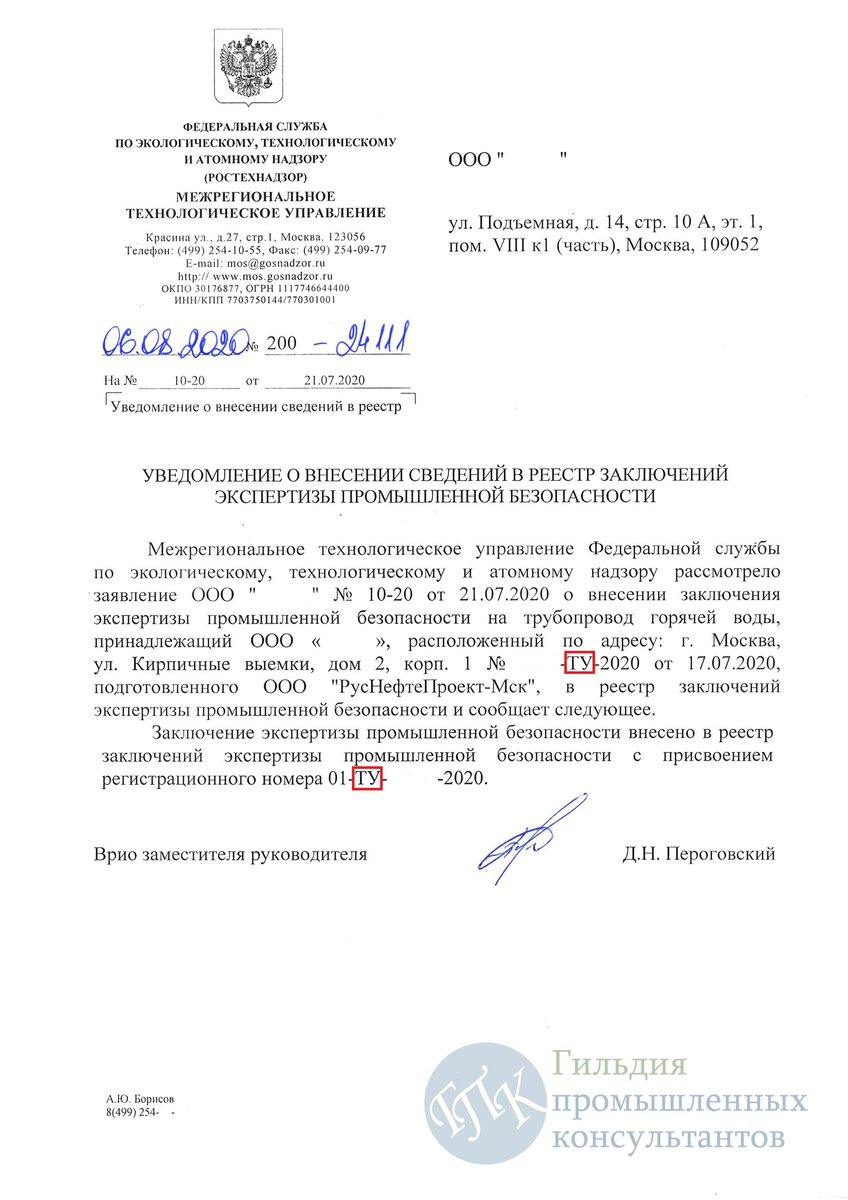 